PRIMARY TEACHING VIDEO CLIPSJani Juez MartínMaría José de la Esperanza Martín-Pinillos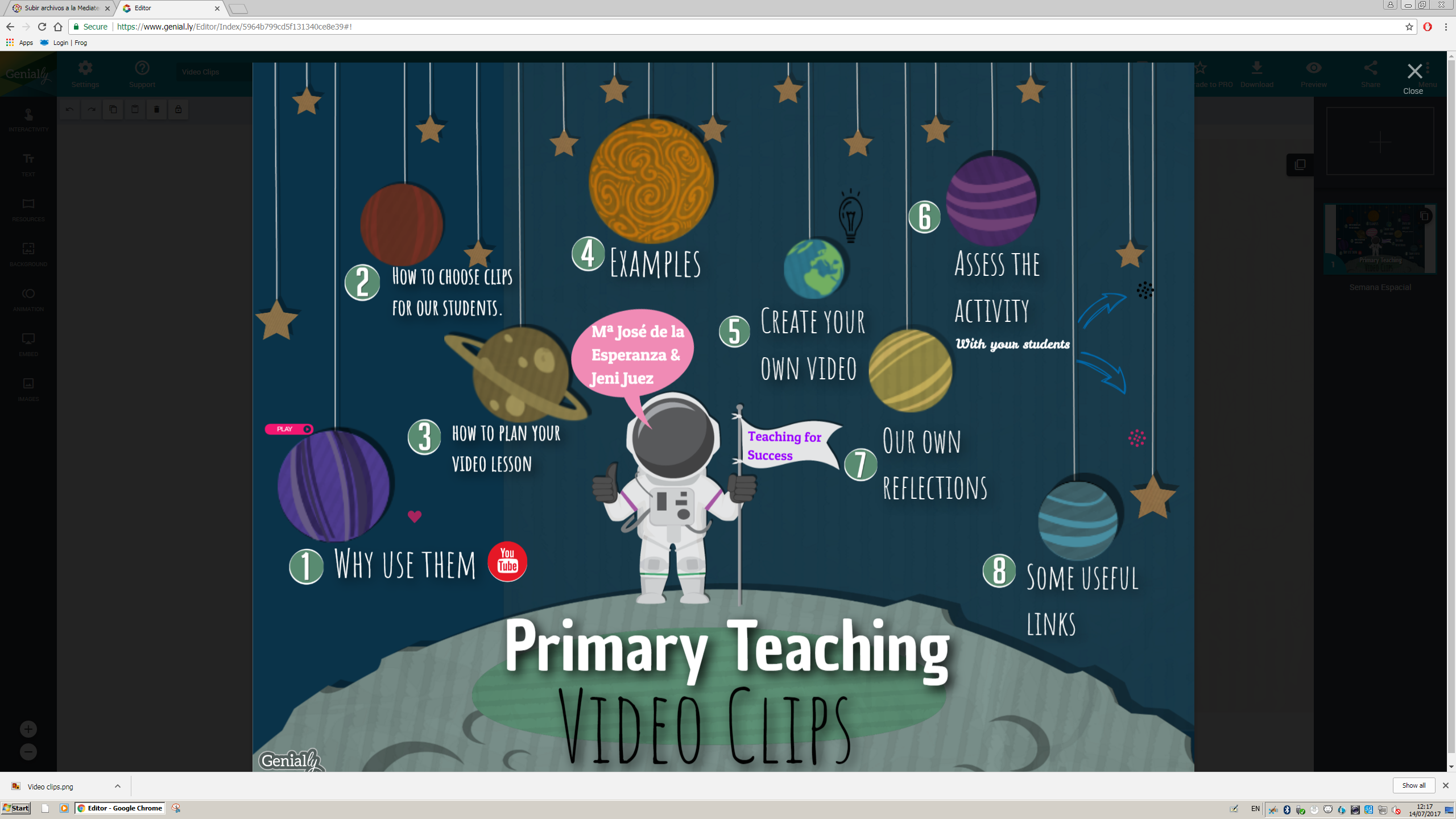 https://www.genial.ly/5964b799cd5f131340ce8e39/video-clips